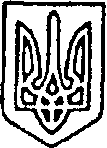 УКРАЇНАПОКРОВСЬКА  РАЙОННА РАДА  ДОНЕЦЬКОЇ ОБЛАСТІР І Ш Е Н Н Явід 18.12.2020 № VIII/2-19м. Покровськ	Керуючись статтями 43, 59, 60 Закону України «Про місцеве самоврядування в Україні» (зі змінами), Законом України  «Про передачу об’єктів права державної та комунальної власності», Законом України «Про внесення змін до деяких законів України щодо впорядкування окремих питань організації та діяльності органів місцевого самоврядування і районних державних адміністрацій» від 17 листопада 2020 року № 1009-IX, відповідно до постанови Кабінету Міністрів України від 21.09.1998 № 1482 «Про передачу об’єктів права державної та комунальної власності», а також рішення  рішення Новогродівської міської ради від 15 грудня 2020 року №8/2-10 «Про згоду на безоплатне прийняття із спільної власності територіальних громад сіл, селищ Покровського району до комунальної власності Новогродівської міської територіальної громади», районна радаВИРІШИЛА:1. Надати згоду на передачу зі  спільної власності територіальних громад сіл, селищ району, що знаходяться в управлінні Покровської районної ради у комунальну власність Новогродівської міської територіальної громади цілісного майнового комплексу юридичної особи «Миколаївський заклад дошкільної освіти «Сонечко» Покровської районної ради Донецької області».2. Передати зі  спільної власності територіальних громад сіл, селищ району, що знаходяться в управлінні Покровської районної ради у комунальну власність Новогродівської міської територіальної громади цілісний майновий комплекс юридичної особи «Миколаївський заклад дошкільної освіти «Сонечко» Покровської районної ради Донецької області» разом із майном згідно додатку (додається), розташований за адресою:  85347, Донецька область, Покровський район, с. Миколаївка, вул. Центральна.3. Делегувати до складу комісії з прийому-передачі цілісного майнового комплексу юридичної особи «Миколаївський заклад дошкільної освіти «Сонечко» Покровської районної ради Донецької області», що розташований за адресою:  85347, Донецька область, Покровський район, с. Миколаївка, вул. Центральна:- Фомінчук Ольгу Олександрівну – директора Миколаївського закладу дошкільної освіти «Сонечко» Покровської районної ради Донецької області;- Харченко Олену Василівну – головного бухгалтера Миколаївського закладу дошкільної освіти «Сонечко» Покровської районної ради Донецької області;- Сажка Сергія Миколайовича – заступника голови Покровської районної ради Донецької області;- Ніколаєву Олену Миколаївну - головного спеціаліста – бухгалтера відділу освіти райдержадміністрації.3. Контроль за виконанням рішення покласти на постійну комісію районної ради з питань охорони здоров’я, соціального захисту населення, освіти, культури, спорту та молодіжної політики (Шутько).Голова ради								Ю.В. КЛЮЧКАЗАТВЕРДЖЕНО:рішення Покровської районної ради18.12.2020 № VIII/2-19Перелік майнаюридичної особи «Миколаївський заклад дошкільної освіти «Сонечко» Покровської районної ради Донецької області», що передається зі  спільної власності територіальних громад сіл, селищ району, що знаходиться в управлінні Покровської районної ради у комунальну власність Новогродівської міської територіальної громади Місцезнаходження:  85347, Донецька область, Покровський район, с. Миколаївка, вул. Центральна.Заступник голови ради								С.М. СажкоПро надання згоди та передачу зі  спільної власності територіальних громад сіл, селищ району, що знаходиться в управлінні Покровської районної ради у комунальну власність Новогродівської міської територіальної громади цілісного майнового комплексу юридичної особи «Миколаївський заклад дошкільної освіти «Сонечко» Покровської районної ради Донецької області»№МайноКількість, штЗагальна площа, кв.мЗагальний об'єм, куб. м Балансова вартість, грн1Будівля ЗДО, сарай11 433,7-19 969,00 2Туалет2--2 564,003Огорожа велика1--16 059,00